ЯРОСЛАВСКАЯ ОБЛАСТНАЯ ОРГАНИЗАЦИЯ ОБЩЕРОССИЙСКОГО ПРОФОЮЗА ОБРАЗОВАНИЯ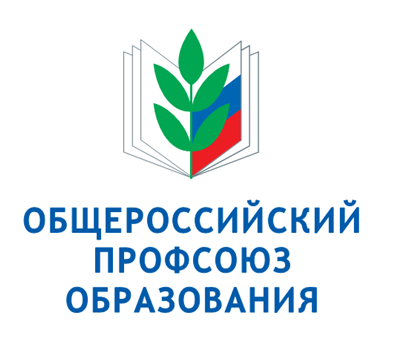 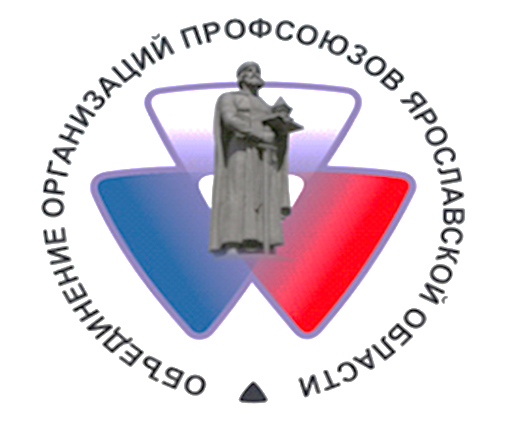 СОВЕТ МОЛОДЫХ ПЕДАГОГОВПРОЕКТПРОГРАММАЭкспресс-обучения актива СМП«Молодежь и  профсоюз»16 декабря 2017 года08.00 -09.15Регистрация участниковКофе-брейкхолл 1 этажа/433 аудитория Объединения организаций профсоюзов ЯО, г.Ярославль, ул. Свободы 87а9.15-9.25Приветственное словоАлексей Владимирович Соколов, председатель Ярославской областной организации Общероссийского профсоюза образования, член Общественной палаты ЯО;Ломунова Юлия Сергеевна,  председатель Совета молодых педагогов при   Ярославской областной организации Общероссийского профсоюза образования433 аудитория/240 аудитория9.25-9.40ЗнакомствоВедущий: Маленев Дмитрий433 аудитория/240 аудитория9.40-9.55КомандообразованиеВедущая: Татьяна Исаева433 аудитория/240 аудитория10.00-10.45«Профсоюзный ликбез»Из истории профсоюзного движения в России;Структура Российских Профсоюзов;Структура Общероссийского Профсоюза Образования.(Просмотр Официального видеоролика)«Молодежные советы в Российских профсоюзах», Мероприятия для молодежи ЦС Общероссийского Профсоюза Образования, Ярославской областной организации Общероссийского Профсоюза Образования. (Просмотр видеороликов)Ведущие: Юлия Ломунова, Екатерина Конькова433 аудитория/240 аудитория11.00-12.30ТренингКак и чем привлечь молодежь в профсоюз?Тренер Алексей Владимирович Соколов, председатель Ярославской областной организации Общероссийского профсоюза образования, член Общественной палаты ЯО433 аудитория/240 аудитория12.30-13.30ОБЕДКафе «Liberta»ул. Свободы 87а13.30-14.40«Мозговой штурм»Проблемы молодых педагогов Ярославской области и пути их решенияВедущие: Юлия Ломунова, Екатерина Конькова433 аудитория/240 аудитория14.40-15.10Реализация Молодежной политики Профсоюза образования на примере ППО МДОУ «Детский сад № 133»Ведущая: Наталья Панас433 аудитория/240 аудитория15.10-15.30Обсуждение плана работы СМП на 2018-2019 учебный годВедущая: Юлия Ломунова433 аудитория/240 аудитория15.30-15.45РефлексияВедущие: Виктория Косарева, Марина Сивякова433 аудитория/240 аудитория15.45Отъезд участников